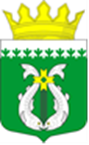  Территориальная избирательная комиссия Суоярвского районаР Е Ш Е Н И Е«09» сентября 2021 года					№ 19/75-05г.СуоярвиО перечне избирательных участков, где будет проводиться голосование групп избирателей, которые проживают (находятся) в населенных пунктах и иных местах, где отсутствуют помещения для голосования и транспортное сообщение с которыми затруднено, на выборах, назначенных на 19 сентября 2021 годаВ соответствии с положениями статьи 63.1 Федерального закона от 12  июня 2002 года № 67-ФЗ «Об основных гарантиях избирательных прав и права на участие в референдуме граждан Российской Федерации», пункта 1.4 Положения об особенностях голосования, установления итогов при проведении голосования на выборах, референдумах, назначенных на 19 сентября 2021 года,  в течение нескольких дней подряд, утвержденного постановлением Центральной избирательной комиссии Российской Федерации от 01 июля 2021 года № 13/103-8, постановлением Центральной избирательной комиссии Республики Карелия от 07 сентября 2021 года № 144/1330-6 «О согласовании избирательных участков и адресов (описаний мест) проведения голосования групп избирателей, которые проживают (находятся) в населенных пунктах и иных местах, где отсутствуют помещения для голосования и транспортное сообщение с которыми затруднено, на выборах депутатов Государственной Думы Федерального Собрания Российской Федерации восьмого созыва, депутатов Законодательного Собрания Республики Карелия седьмого созыва, муниципальных выборах, назначенных на 19 сентября 2021 года» Территориальная избирательная комиссия Суоярвского района РЕШИЛА:1. Определить перечень избирательных участков, где будет проводиться голосование групп избирателей, которые проживают (находятся) в населенных пунктах и иных местах, где отсутствуют помещения для голосования и транспортное сообщение с которыми затруднено (далее – дополнительная форма голосования), на выборах, назначенных на 19 сентября 2021 года согласно приложению.2. Участковой избирательной комиссии указанной в перечне избирательных участков в срок не позднее 15 сентября 2021 года довести до сведения избирателей соответствующего избирательного участка информацию о дате, времени и адресах (описаниях мест) проведения дополнительной формы голосования, в том числе путем размещения объявлений в доступных для всех местах.3.	Обратить внимание участковой избирательной комиссии указанной в перечне избирательных участков на необходимость оборудования мест проведения дополнительной формы голосования переносными ящиками для голосования, местами для тайного голосования (настольная ширма или кабина для тайного голосования), местами для выдачи бюллетеней, информационными материалами, местами для размещения членов участковой избирательной комиссии и наблюдателей. Направить настоящее решение в Центральную избирательную комиссию Республики Карелия и в соответствующую участковую избирательную комиссию.Контроль за исполнением настоящего решения возложить на председателя Территориальной избирательной комиссии Суоярвского района.     Председатель ТИК                                                                 М.С. Хлопкина         Секретарь ТИК                                                                   С.Ф. НикитинаПриложение к решению Территориальнойизбирательной комиссии Суоярвского районаот 09.09.2021г.№ 19/75-05Перечень избирательных участков,где будет проводиться дополнительная форма голосования на выборах, назначенных на 19 сентября 2021 года №УИКАдрес (описание места) проведения ЧисленностьизбирателейДата проведения491Войсковая частьУИК 4912017 сентября 2021 годас 10 час. до 11 час.